LOOK AT NATURE IN A DIFFERENT WAY e TWINNING PROJEMİZDE SONA GELDİK.   PROJEMİZDE BAZI ÇALIŞMALAR                                                                                                                                                                                                    .                                                                                                                                                                                                                                                                                                                               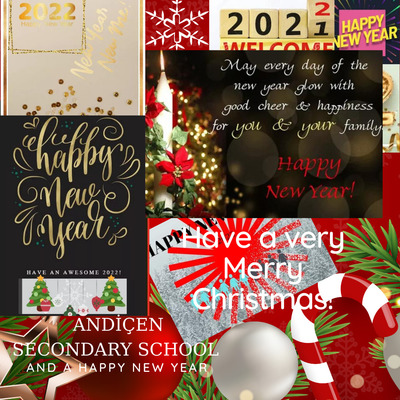 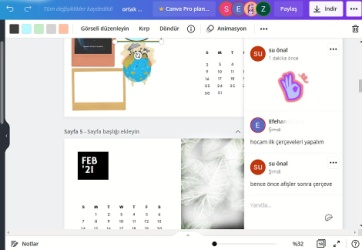 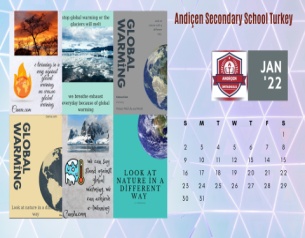 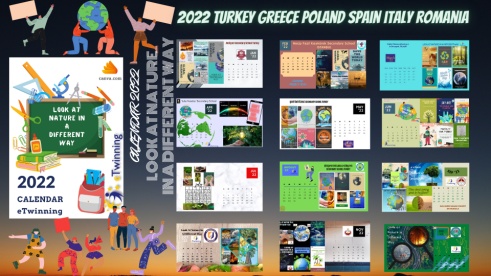 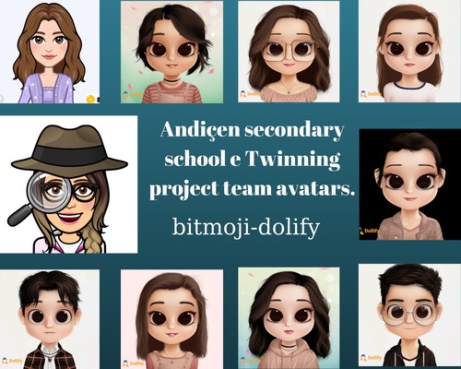 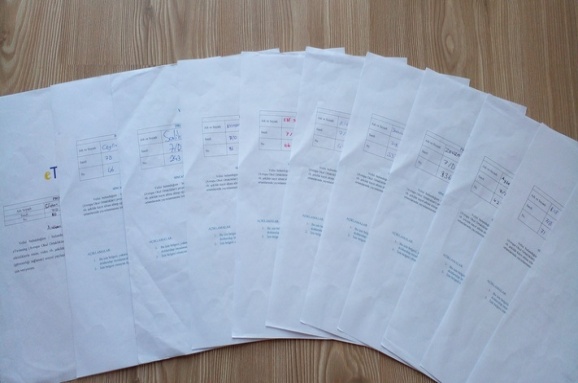 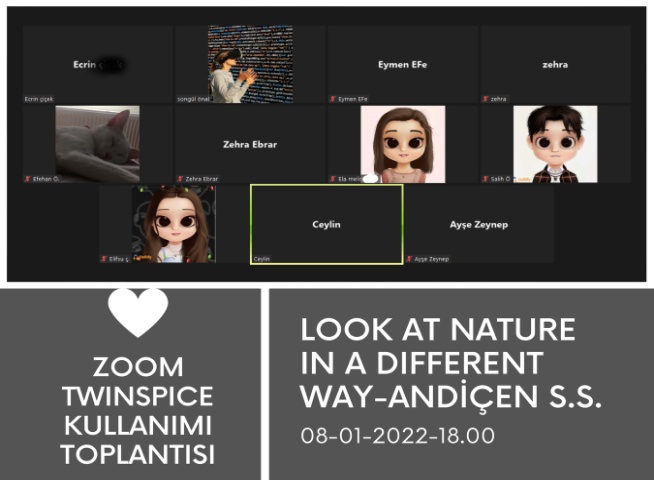 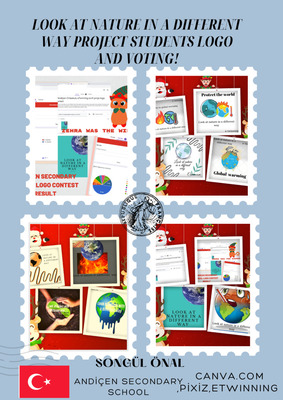                                                                                                                                                                          İnternet güvenliği ile ilgili pano hazırladık.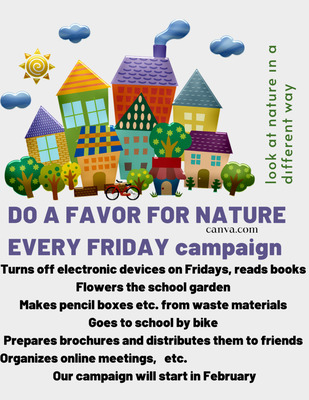 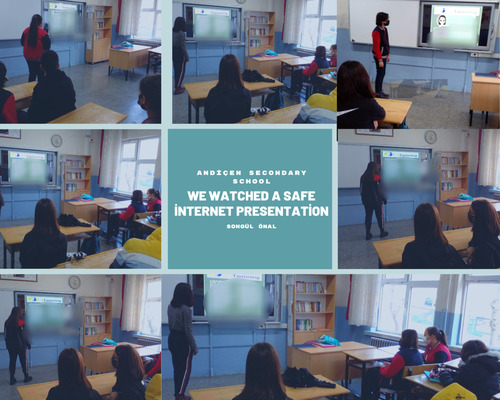 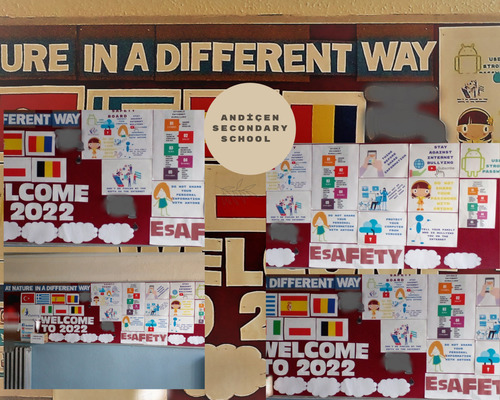 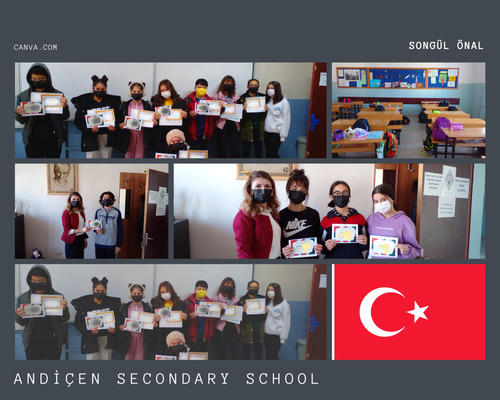 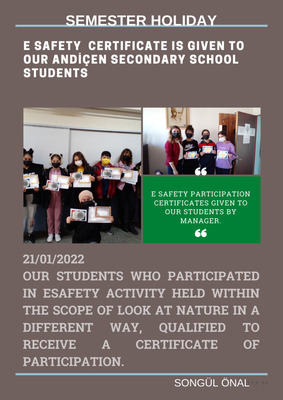 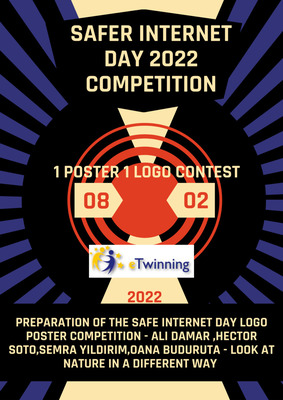 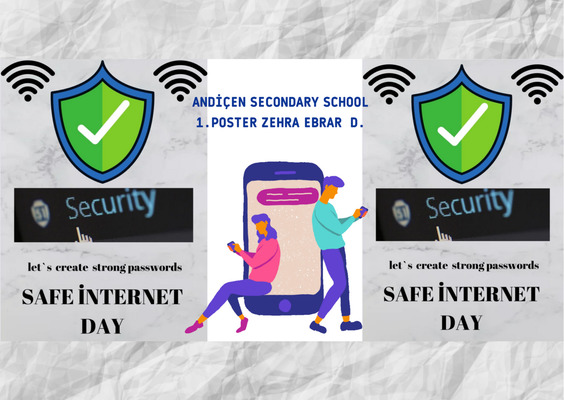 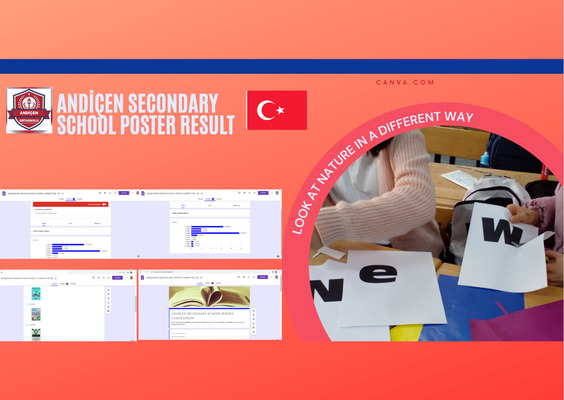 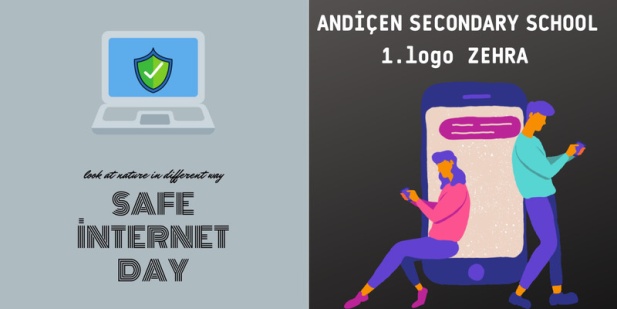 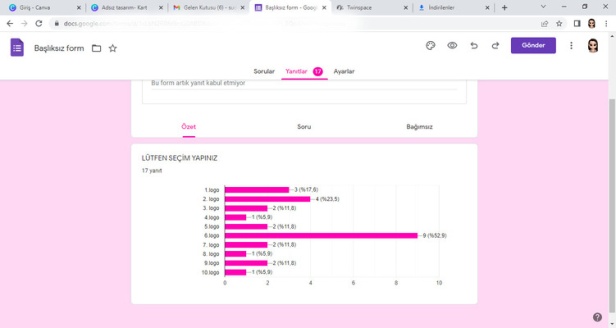 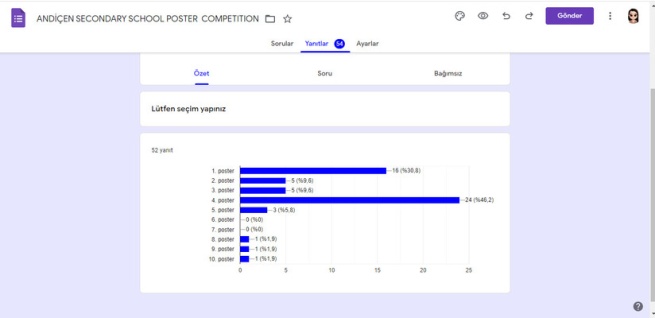 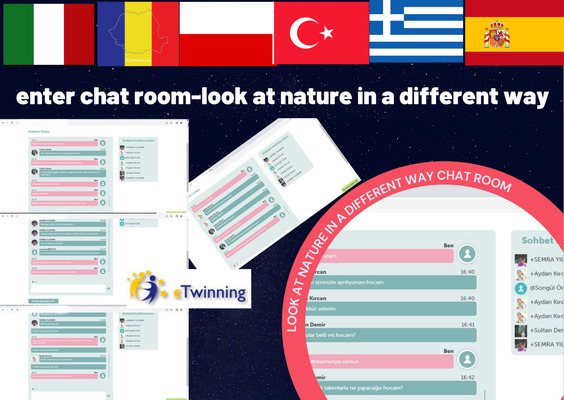 